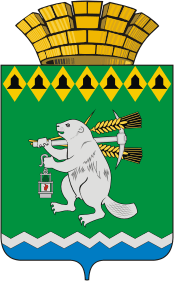 Дума Артемовского городского округаVI созыв64 заседание       РЕШЕНИЕот 27 февраля 2020 года                                                                                № 653О внесении изменений в Программу приватизациимуниципального имущества Артемовского городского округа  на 2019-2021 годыРуководствуясь   Федеральными   законами   от    21   декабря   2001    года № 178-ФЗ «О приватизации государственного и муниципального имущества», от 06 октября 2003 года № 131-ФЗ «Об общих принципах организации местного самоуправления в Российской  Федерации», Положением о порядке приватизации муниципального имущества Артемовского городского округа, принятым  решением   Думы   Артемовского   городского  округа    от 31.03.2016 № 800 (с изменениями), статьей 23 Устава Артемовского городского округа,Дума Артемовского городского округа:РЕШИЛА:	1. Внести в Программу приватизации муниципального имущества Артемовского городского округа на 2019-2021 годы, принятую решением Думы Артемовского городского округа от 27.12.2018 № 470 (далее – Программа) следующие изменения:1) дополнить пункт 5.2. Программы подпунктами 3, 4, 5, 6 следующего содержания:«3) здание гаража, общей площадью 56,5 кв.м., расположенное по адресу: Свердловская область, город Артемовский, улица Энергетиков, дом 8 (год ввода в эксплуатацию - отсутствует, реестровый номер 4.4.80., остаточная стоимость 1 (один) рубль 00 копеек);4) здание водонапорной башни, площадью 44,2 кв.м., расположенное по адресу: Свердловская область, Артемовский район, поселок Буланаш, около жилого дома по улице Полярников, дом 3А-1 (год ввода в эксплуатацию - отсутствует, реестровый номер 4.4.145., остаточная стоимость 1,0 (один) рубль 00 копеек);5) гараж металлический, расположенный по адресу: Свердловская область, город Артемовский, улица Почтовая, дом 2 (год ввода в эксплуатацию - отсутствует, реестровый номер - отсутствует, остаточная стоимость 1,0 (один) рубль 00 копеек);6) здание гусиной фермы, расположенное по адресу: Свердловская область, Артемовский район, село Покровское, перекресток улицы Ленина и улицы Лесная (год ввода в эксплуатацию - отсутствует, реестровый номер 4.4.146., остаточная стоимость 1,0 (один) рубль 00 копеек).». 2. Опубликовать настоящее решение в газете «Артемовский рабочий» и разместить на официальном сайте Думы Артемовского городского округа в информационно-телекоммуникационной  сети «Интернет».3. Контроль за исполнением настоящего решения возложить на постоянную комиссию по экономическим вопросам, бюджету и налогам (Соловьев А.Ю.).        Лист согласованияпроекта решения Думы Артемовского городского округа«О внесении дополнений в Программу приватизациимуниципального имущества Артемовского городского округа  на 2019-2021 годы»Заведующий организационно-правовым отделом Думы  Артемовского городского округа          _______________ О.Н. Исакова Разработчик проекта:Ведущий специалист  Комитета по управлению муниципальным имуществом Артемовского городского округа                 ________________  Е.П. Кинзельская  Председатель Думы Артемовского городского округа                                      К.М.ТрофимовГлава Артемовского городского округа                                                                            А.В. Самочернов     № п/п Должностьсогласующего лицаФамилия и инициалыНаличие замечанийПодпись,
дата  1.И.о. председателя  Комитета по управлению  муниципальным имуществом Артемовского городского округаЕ.П. Кинзельская2.Заведующий юридическим отделом Администрации Артемовского городского округа Е.В. Пономарева                                          3.Заведующий отделом организации и обеспечения деятельности Администрации Артемовского городского округа                                               М.Л. Суворова